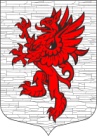 СОВЕТ ДЕПУТАТОВМУНИЦИПАЛЬНОГО ОБРАЗОВАНИЯЛОПУХИНСКОЕ СЕЛЬСКОЕ ПОСЕЛЕНИЕМО ЛОМОНОСОВСКИЙ МУНИЦИПАЛЬНЫЙ РАЙОНЛЕНИНГРАДСКОЙ ОБЛАСТИтретий созыв13 сентября 2017 года                                                                        д. ЛопухинкаРЕШЕНИЕ № 38О внесении изменений в решение Совета депутатов МО Лопухинское сельское поселение № 12 от 11 ноября 2014 года «Об утверждении Положения «Об организации деятельности старост, Общественных советов на территории муниципального образования Лопухинское сельское поселение муниципального образования Ломоносовский муниципальный район Ленинградской области. Руководствуясь Федеральным законом от 06 октября 2003г. № 131-ФЗ «Об общих принципах организации местного самоуправления в Российской Федерации», законом Ленинградской области от 14 декабря 2012 года № 95-оз  «О содействии развитию на части территорий муниципальных образований Ленинградской области иных форм местного самоуправления», Уставом муниципального образования Лопухинское сельское поселение МО Ломоносовский муниципальный район Ленинградской области, Совет депутатов муниципального образования Лопухинское сельское поселение МО Ломоносовский муниципальный район Ленинградской области решил:1. Изложить Приложение № 2 утверждённое  решением Совета депутатов МО Лопухинское сельское поселение № 12 от 11 ноября 2014 года «Об утверждении Положения «Об организации деятельности старост, Общественных советов на территории муниципального образования Лопухинское сельское поселение муниципального образования Ломоносовский муниципальный район Ленинградской области, в следующей редакции, согласно Приложению 1.2. Опубликовать (обнародовать) настоящее решение на официальном сайте МО Лопухинское сельское поселение в информационно-телекоммуникационной сети Интернет.3.  Настоящее решение вступает в силу с момента его опубликования.4.  Контроль за исполнением настоящего решения оставляю за собой.Глава муниципального образования Лопухинское сельское поселение                                  		Знаменский А.В.Приложение 1Утвержденорешением Совета депутатовМО Лопухинское сельское поселения МО Ломоносовский  муниципальный район Ленинградской области № 38 от  13 сентября 2017 годаПеречень частей территории МО Лопухинское сельское поселение, на которой осуществляют свою деятельность старосты из состава Общественных советовПеречень частей территории  МО Лопухинское сельское поселение, на которой     осуществляю свою деятельность старосты без Общественных советов№ округаНаименование сельских населенных пунктовНорма представительства в Общественном советеКоличествозарегистрированных граждан1.  д. Горки41352.Глобицы ул. Школьная и ул. Копорская4513.Глобицы ул. Героев д.84504.Глобицы ул. Героев д.104525.Глобицы ул. Октябрьская д.2, д.44536.Глобицы ул. Героев д.64507.Глобицы ул. Мирная, ул. Героев д.28-д.20,ул. Октябрьская д.5 - д.7  4648.Глобицы ул. Героев д.20А4589.Глобицы ул. Героев д.40 – д.3045110.Глобицы ул. Героев д. 1245211.Глобицы ул. Героев д. 745512.Глобицы ул. Героев д. 18б45613.Глобицы ул. Героев д. 20б45014.Глобицы ул. Героев д. 18а45715.Глобицы ул. Героев д. 5, д. Флоревицы452№ округаНаименование сельских населенных пунктовКоличество зарегистрированных граждан1.д. Старые Мёдуши352.д. Верхние Рудицы463.д. Новая Буря334.д. Заостровье495.д. Муховицы476.д. Воронино237.д. Савольщина, д. Извара, д. Никольское19